RISSE BROTHERS Summer Uniform SaleThis Sunday, July 14, Noon – 5 pm, Risse Brothers will be holding their annual NEW uniform On-Site Summer Sale at Central Catholic.  Note: there will be no Monday sale this year. To speed up your checkout at the Onsite Sale:Create your account online before you arrive (www.rissebrothers.com) if you have not purchased uniforms with Risse Brothers previously.Place your order by telephone 317.570.0898 prior to the sale and it will be ready for pick-up.Did you know 10% of the new Uniform sales comes back to the LCSS! That’s more than $6,000 a year!Onsite-Sales During the 2019-20 School Year:Wed., Sept. 25, 2019, 3 - 6 pm at the CC cafeteria.Sat., Jan. 11, 2020, 10 am - 1 pm at the CC cafeteria. 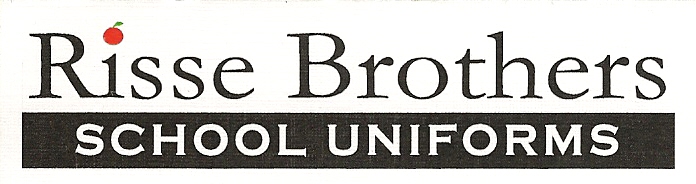 